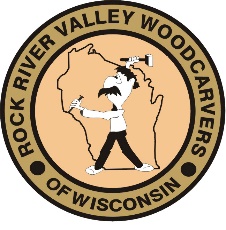 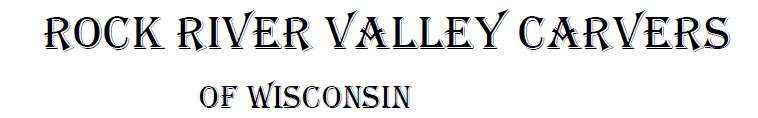 	October 2021				Volume 22 issue 10	Editor: Rosemary Kautz	Website  www.rockrivervalleycarvers.com September 7, 2021 RRVC Monthly MeetingCalled to Order at 6:04 pmIntroduction of Visitors/New Members:  None presentIllness/Sunshine Report (Rosie Kautz):  Vern Morris told attendees that Andy Navarro’s wife is home now.  Treasurer Report (Rosie Kautz):  Beginning balance was $4,823 and ending balance was $5.707.  Major income included $350 from show table sales and $731 from Chili Mania.  The main expenses included purchase of show ribbons, newsletter ink, and donation to First Lutheran for use of their premises for our evening meetings.  ‘Get to know a Fellow Carver’:  We need someone to take over writing this article monthly for 2022 or we will no longer continue this next year.New BusinessShow Update (Brad Crandall):  Set up for the show begins at 2 pm on Friday.  We have 25 exhibitors registered for our show.  Brad brought the table layout for everyone to review and verified that masks at the fairgrounds are not mandated by the county.  Robin volunteered to put up and take down the corner signs the day of the show at First Lutheran and the chiropractor’s office.   Vern will pick up the donuts at Festival and Randy will take down the banners at the fairgrounds after the show ends.  A few additional members indicated they would volunteer at various club show tables.  Vern Morris suggested members with leaf blowers bring them on Saturday to speed up “sweeping” the Craig Center after the show.  A new Chairman for the show in 2022 is still needed.  Please consider stepping up to assume this important role for our club.Chili Peppers (Mark Ludois):  Chilimania will be wanting carved chili peppers again in 2022.Friends of Beckman Mill Carving Display on Sunday, Sept. 12 (Tom Kautz):  The following members volunteered to man the EZ-Ups the day after our show – Tom Kautz, Mark Ludois, Mike Hughbanks, and Bud Hilgendorf.2021 OfficersPresident:	Thomas Kautz	608-868-4522Vice President:	Mark Ludois	608-371-3838Secretary:	Mark Ludois	608-371-3838Treasurer:	Rosemary Kautz	608-868-4522Librarian:	Bud Cunningham 608-853-1777 Editor:	Rosemary Kautz608-868-4522When You Know All the Trees in the Forest … You’reVery PoplarNormal meetings on the first Tuesday of the month at the First Lutheran Church, Across from Fairgrounds 612 N Randall Ave. Janesville, WIMeeting or Carving begins at 6 p.m.Chip Chats Article:  It was decided to submit an article on our show and photos of the winning entries to Chip Chats.  Rosie Kautz will write the article and take the photos.  Mark Ludois will put everything on a disk and submit it.  Next Meeting:  Tuesday, October 5  Meeting Adjourned at 6:35 pm.  Minutes submitted by Rosie KautzClub Meeting Information UpdateEvening Carving – Open carving from 6-8 pm on the first and third Tuesdays each month will be at First Lutheran Church (across from the fairgrounds) in Fellowship Hall located at 612 N. Randall Ave.  Park in back and enter through the doors under the canopy.  Take the first left to the room.  Handicapped accessible.  Table covers are required at this time.  The building is air conditioned and woodburning can be done at certain tables. Tool Glossary (from Jim Svoboda) …Pliers – Used to round off bolt heads.  Sometimes used in the creation of a blood blister.Torch – Used almost entirely for lighting various flammable objects in your shop on fire. Notes From the President’s Carving BenchA big thank you to Brad Crandall and his spouse, Karen.  As show chairman, Brad brought it all together to make our 2021 show a success.  We made a modest amount of funds to ensure our club’s solvency and be financially ready for doing a 2022 show.  I want to thank all of our club members who helped set up on Friday, helped with the show Saturday, and helped take down and clean up late Saturday afternoon.  At this writing, we need to get someone to step forward now to be show chairman for 2022.  Without a commitment now, the ability to hold a show will be in great jeopardy.  If nobody steps forward by the end of November, the show will have to be cancelled.  Our club depends on volunteer efforts.  So many, many thanks to all who have helped put on a great show this year!   Club Members’ Carvings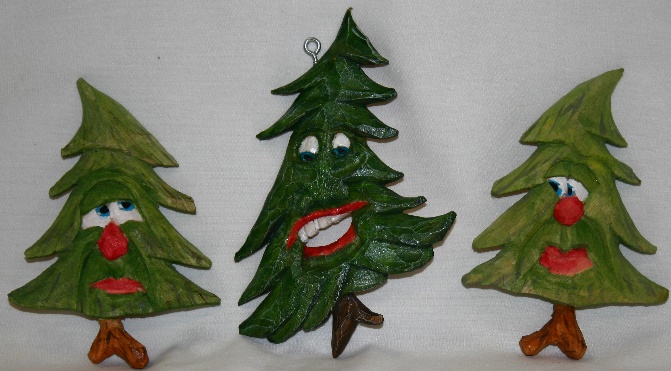 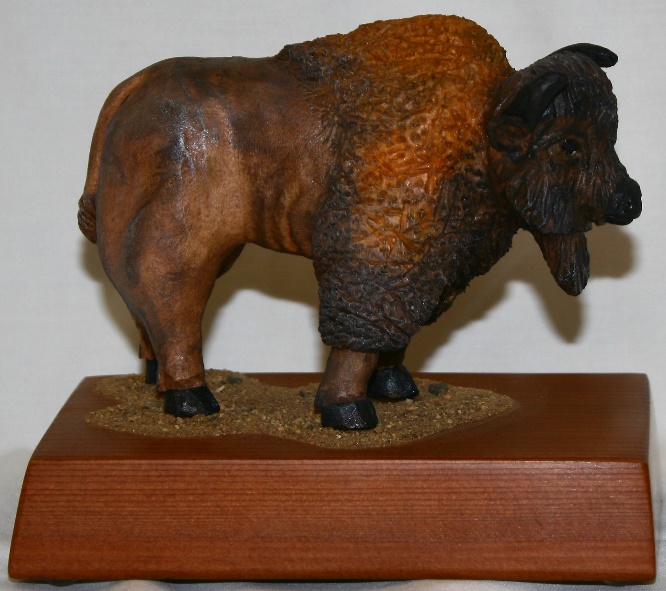 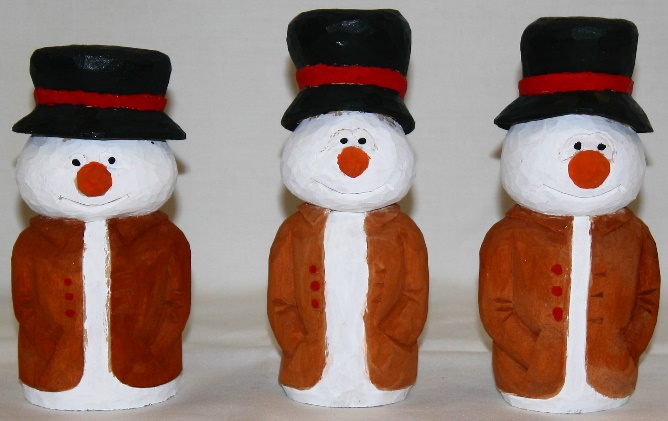 2021 Show Peoples’ Choice Winners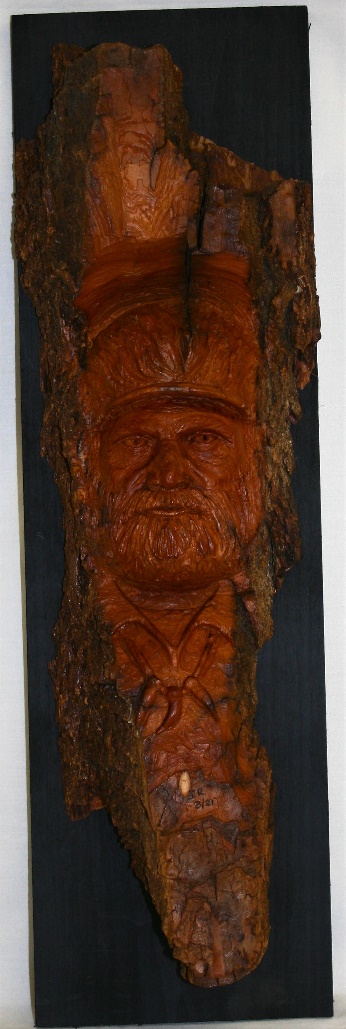 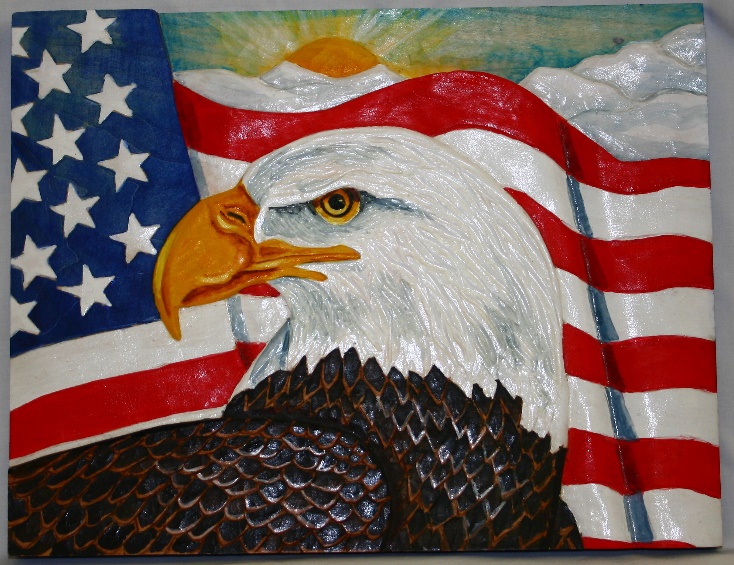 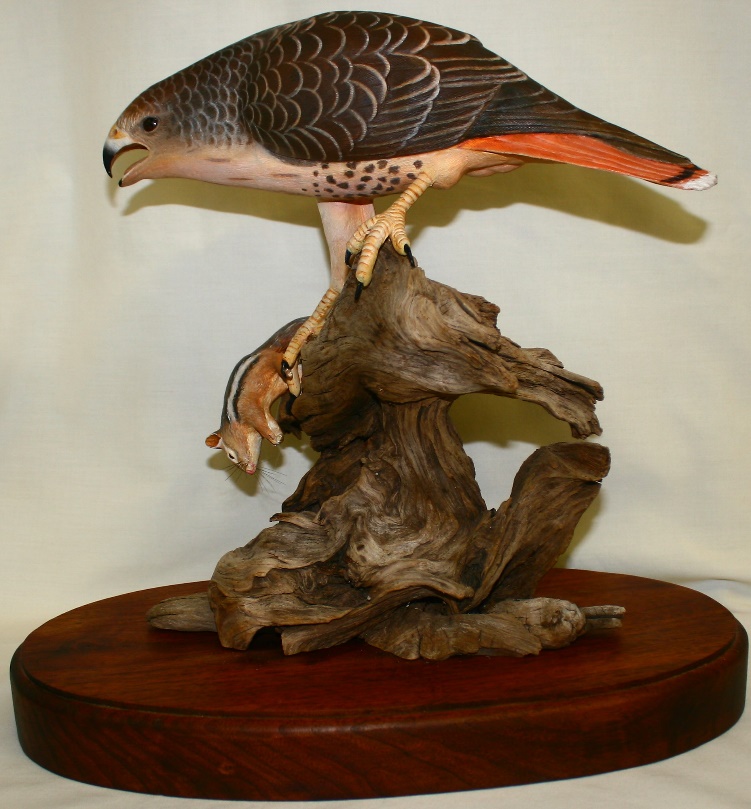 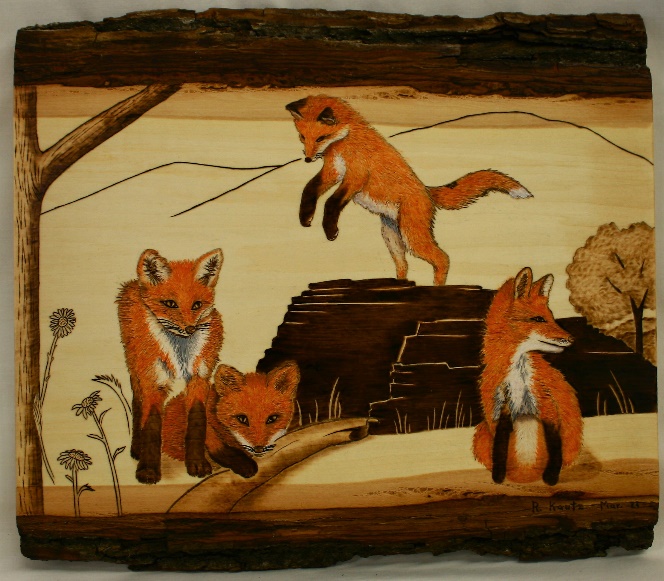 Miniature Contest Entries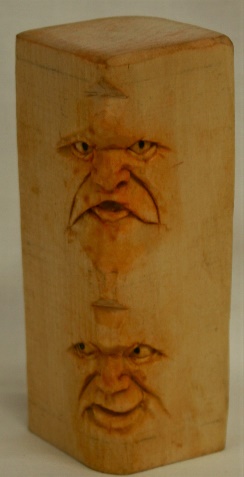 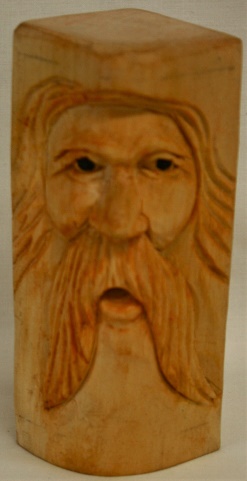 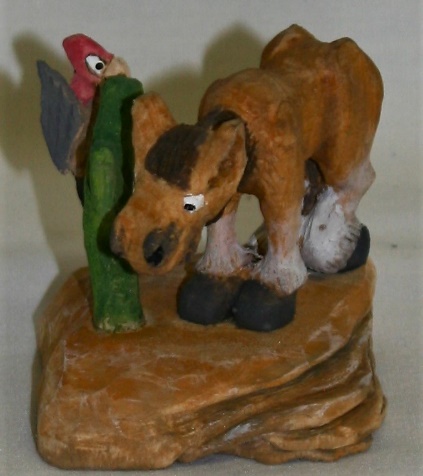 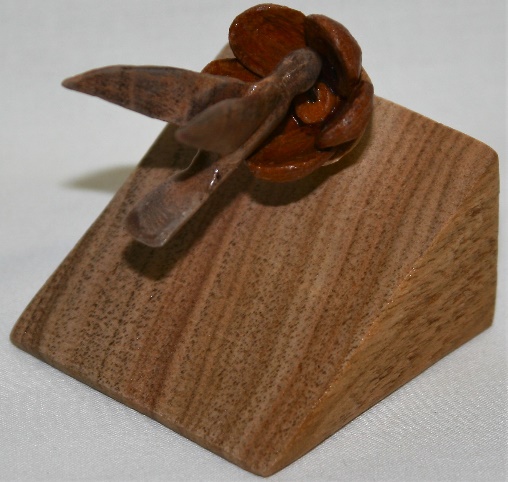 